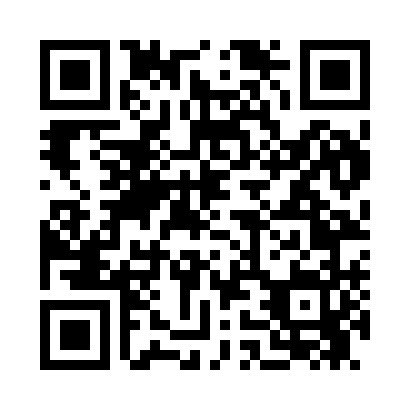 Prayer times for Almelund, Minnesota, USAMon 1 Jul 2024 - Wed 31 Jul 2024High Latitude Method: Angle Based RulePrayer Calculation Method: Islamic Society of North AmericaAsar Calculation Method: ShafiPrayer times provided by https://www.salahtimes.comDateDayFajrSunriseDhuhrAsrMaghribIsha1Mon3:295:271:155:259:0311:012Tue3:305:271:155:259:0311:003Wed3:315:281:165:259:0311:004Thu3:325:291:165:259:0310:595Fri3:335:291:165:259:0210:586Sat3:345:301:165:259:0210:577Sun3:355:311:165:259:0110:568Mon3:375:321:165:259:0110:559Tue3:385:321:175:259:0010:5410Wed3:395:331:175:259:0010:5311Thu3:415:341:175:258:5910:5212Fri3:425:351:175:258:5810:5113Sat3:445:361:175:258:5810:5014Sun3:455:371:175:258:5710:4815Mon3:475:381:175:248:5610:4716Tue3:485:391:175:248:5610:4617Wed3:505:401:175:248:5510:4418Thu3:515:411:175:248:5410:4319Fri3:535:421:185:248:5310:4120Sat3:545:431:185:238:5210:4021Sun3:565:441:185:238:5110:3822Mon3:585:451:185:238:5010:3723Tue3:595:461:185:228:4910:3524Wed4:015:471:185:228:4810:3325Thu4:035:481:185:228:4710:3226Fri4:055:491:185:218:4610:3027Sat4:065:501:185:218:4510:2828Sun4:085:511:185:218:4310:2629Mon4:105:521:185:208:4210:2530Tue4:115:541:185:208:4110:2331Wed4:135:551:185:198:4010:21